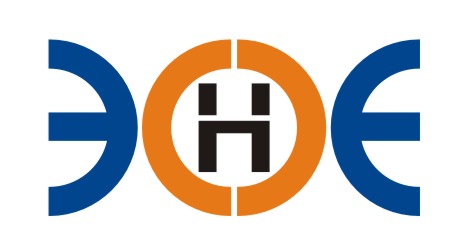 НЕКОММЕРЧЕСКОЕ ПАРТНЕРСТВО«ЭКСПЕРТНЫЕ ОРГАНИЗАЦИИ ЭЛЕКТРОЭНЕРГЕТИКИ»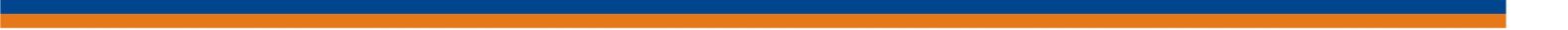 ПРОТОКОЛ № 09/2016-ЭС заседания Экспертного Совета Некоммерческого партнерства «Экспертные организации электроэнергетики»(далее – Партнерство)Санкт-Петербург «19» апреля 2016 г.	Начало заседания: 12.00 часов ПРИСУТСТВОВАЛИ 7 из 9 членов Экспертного Совета с правом голоса:Заир-Бек Андрей Измаилович - Президент;Рысс-Березарк Сергей Алексеевич;Зыков Андрей Владимирович;Лаппо Василий Иванович;Дмитренко Артем Викторович;Любо Игорь Александрович;Геращенко Алексей Владимирович;Юденков Дмитрий Юрьевич - секретарь заседания.Кворум имеетсяПовестка дня:О замене Свидетельства о допуске ООО «Комета».Об участии в III Всероссийском Съезде саморегулируемых организаций, основанных на членстве лиц, выполняющих инженерные изыскания, и саморегулируемых организаций, основанных на членстве лиц, осуществляющих подготовку проектной документации «29» апреля 2016 г., по адресу: г. Москва, Рэдиссон «Славянская» Гостиница и Деловой Центр, Площадь Европы, д.2.1.  По первому вопросу повестки дня: слушали Юденкова Д.Ю., который предложил, на основании предоставленного заявления о замене свидетельства о допуске к работам по подготовке проектной документации, которые оказывают влияние на безопасность объектов капитального строительства, в связи с изменением перечня видов работ, заменить Свидетельство о допуске следующей организации:Решили: заменить Свидетельство о допуске указанной организации.Итоги голосования: принято единогласно.2.  По второму вопросу повестки дня: слушали Заир-Бека А.И., который предложил для участия в III Всероссийском Съезде саморегулируемых организаций, основанных на членстве лиц, выполняющих инженерные изыскания, и саморегулируемых организаций, основанных на членстве лиц, осуществляющих подготовку проектной документации, утвердить кандидатуру Юденкова Д.Ю. с правом решающего голоса по всем вопросам повестки дня.Решили:  Принять участие в III Всероссийском Съезде саморегулируемых организаций, основанных на членстве лиц, выполняющих инженерные изыскания, и саморегулируемых организаций, основанных на членстве лиц, осуществляющих подготовку проектной документации 29 «апреля» 2016 года.Избрать делегатом от СРО НП «Экспертные организации электроэнергетики» для участия в III Всероссийском Съезде саморегулируемых организаций, основанных на членстве лиц, выполняющих инженерные изыскания, и саморегулируемых организаций, основанных на членстве лиц, осуществляющих подготовку проектной документации 29 «апреля» 2016 года	Юденкова Дмитрия Юрьевича – исполнительного директора с правом решающего голоса по всем вопросам повестки дня.Итоги голосования: принято единогласно.Президент Партнерства                                                                                                 Заир-Бек А.И.Секретарь 										         Юденков Д.Ю.№п/пНаименованиеИННОГРННомер и начало действия ранее выданного Свидетельства1.ООО «Комета»78012793641157847154816Свидетельство № 0360-033-02/2009-СРО-П-080 от 01.04.2016